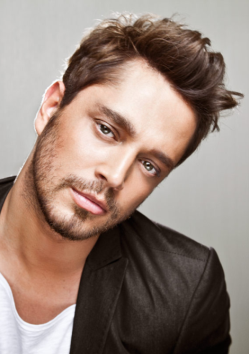 EğitimEğitimEğitim2011 – PresentMaster of Health Sciences (MHS)Metropolitan State University – Saint Paul, MNLoremipsumdolor sitamet, consectetura dipiscingelit. Phasel lusgra vidane quenulla, non cursus neque com mo dos itamet.2010Bachelor of Science in Community HealthSt. Cloud State University – Saint Cloud, MNPellentesqueelementum vitae ipsumsitameteleifend. Nullamtinciduntodio id orcia liquet mattis. Maurisdapibusnullaquisvelitpellentesquevariusegetegetlacus.YeteneklerYeteneklerYetenekler2010 – 2012Sed cursus quam id felis. Curabitur posuere quam vel nibh.2010 – 2011Cras dapibus dapibus nisl. Vestibulum quis dolor a felis congue vehicula.2010 – 2011Maecenas pede purus, tristique ac, tempus eget, egestas quis, mauris. 2009 – 2010Curabitur non eros. Nullam hendrerit bibendum justo. Fusce iaculis, est quis lacinia pretium, pede metus molestie lacus, at gravida wisi ante at libero. Kurs ve SertifikaKurs ve SertifikaKurs ve Sertifika2011 – PresentNational Center of Public Health New York2011 – Present Community of Health Volunteers New Yorkİş Deneyimiİş Deneyimiİş DeneyimiSummer 2012Health AdministratorFairview Health Services – Minneapolis, MNPellentesqueporttitor, velitlaciniaegestasauctor, diameros tempus arcu, necvulputateaugue magna velrisus.Cras non magna vel ante adipiscingrhoncus.Vivamus a mi.2011 – 2012Customer Service RepresentativePayDay America – Bloomington, MNMorbi neque.Aliquam erat volutpat.Integer ultrices lobortis eros.Pellentesque habitant morbi tristique senectus et netus et malesuada fames ac turpis egestas.2010 – 2011Clinical Operations InternChampaign – Urbana Public Health District – Champaign, ILProin semper, ante vitae sollicitudin posuere, metus quam iaculis nibh, vitae scelerisque nunc massa eget pede.Sed velit urna, interdum vel, ultricies vel, faucibus at, quam.Winter 2009Founder, PresidentTeam HBV University of Illinois – IllinoisDonec elit est, consectetuer eget, consequat quis, tempus quis, wisi.In in nunc.Class aptent taciti sociosqu ad litora torquent per conubia nostra, per inceptos hymenaeos.Donec ullamcorper fringilla eros.2008 – 2009InternshipFairview Health Service – Minneapolis, MNFusce in sapien eu purus dapibus commodo.Cum sociis natoque penatibus et magnis dis parturient montes, nascetur ridiculus mus.Cras faucibus condimentum odio.Sed ac ligula. Aliquam at eros.Etiam at ligula et tellus ullamcorper ultrices.